РЕСПУБЛИКА АДЫГЕЯ                                                                     АДЫГЭ РЕСПУБЛИК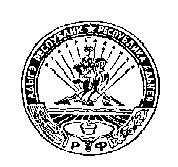             КОШЕХАБЛЬСКИЙ РАЙОН                                                              КОЩХЬАБЛЭ РАЙОН                АДМИНИСТРАЦИЯ                                                         МУНИЦИПАЛЬНЭ ОБРАЗОВАНИЕУМУНИЦИПАЛЬНОГО ОБРАЗОВАНИЯ                                      «БЛЭЩЭПСЫНЭ КЪОДЖЭ ПСЭУП1»       «БЛЕЧЕПСИНСКОЕ СЕЛЬСКОЕ ПОСЕЛЕНИЕ»                                  ИАДМИНИСТРАЦИЕ            385431, а. Блечепсин, ул. Ленина, 37                                                                      385431, къ. Блащэпсынэ, Лениным иур., 37       тел. (989) 126-23-03, факс (87770) 9-94-30                                                                    тел. (989) 126-23-03, факс (87770) 9-94-30                 E-mail: blechamo@mail.ru                                                                                                E-mail: blechamo@mail.ru________________________________________________________________________________________________________________________________________________________________________________________________________________________________________ПОСТАНОВЛЕНИЕ     23.07.2021 г.          			                №10                 		        аул БлечепсинО порядке ведения реестра заключенных соглашений о муниципально- частном партнерстве в муниципальном образовании «Блечепсинское  сельское поселение»       В соответствии со статьей 18 Федерального закона от 13.07.2015 № 224-ФЗ «О государственно-частном партнерстве, муниципально-частном партнерстве в Российской Федерации и внесении изменений в отдельныезаконодательные акты Российской Федерации» и Уставом муниципального образования «Блечепсинское  сельское поселение», Глава муниципального образования «Блечепсинское  сельское поселение»,ПОСТАНОВЛЯЕТ:Наделить администрацию муниципального образования «Блечепсинское  сельское поселение» полномочиями по ведению реестра заключенных соглашений о муниципально-частном партнерстве в муниципальном образовании «Блечепсинское  сельское поселение».Утвердить порядок ведения реестра заключенных соглашений о муниципально-частном партнерстве в муниципальном образовании «Блечепсинское  сельское поселение» согласно приложению.           3. Настоящее постановление вступает в силу со дня официального обнародования.Глава администрациимуниципального образования«Блечепсинское сельское поселение» 		                            К.Х. ШовгеновПриложение к постановлению администрации муниципального образования«Блечепсинское сельское поселение»»№ __ от __ _________ 2021 годаПОРЯДОК ВЕДЕНИЯ РЕЕСТРАЗАКЛЮЧЕННЫХ СОГЛАШЕНИЙ О МУНИЦИПАЛЬНО-ЧАСТНОМПАРТНЕРСТВЕ В МУНИЦИПАЛЬНОМ ОБРАЗОВАНИИ «БЛЕЧЕПСИНСКОЕ СЕЛЬСКОЕ ПОСЕЛЕНИЕ»1.	Настоящий Порядок разработан в соответствии с Федеральным закономот 13.07.2015 N 224-ФЗ «О государственно-частном партнерстве, муниципально-частном партнерстве в Российской Федерации и внесении изменений в отдельные законодательные акты Российской Федерации» и определяет процедуру ведения реестра заключенных соглашений  о муниципально-частном партнерстве, публичным партнером по которым выступает муниципальное образование	«Блечепсинское  сельское поселение» (далее — Реестр).2.	Реестр представляет собой свод информации о заключенных соглашениях о муниципально-частном партнерстве между муниципальным образованием «Блечепсинское  сельское поселение» и частным партнером (далее — Соглашение).3.	Ведение Реестра осуществляется специалистом администрации муниципального образования «Блечепсинское  сельское поселение» в письменной форме, а также в электронном виде — в виде таблицы по форме согласно приложению к настоящему Порядку.4. Ведение Реестра в письменной форме осуществляется путем формирования реестровых дел, хранение которых обеспечивает специалист администрации.5. В реестровое дело включаются документы на бумажных носителях, подтверждающие данные, указанные в Реестре. Каждому реестровому делу присваивается порядковый номер Реестра.6. Ведение Реестра в электронном виде осуществляется путем внесения информации в электронную базу данных Реестра.7.	Записи на электронном носителе должны соответствовать записям на бумажном носителе.8.	Сведения, содержащиеся в Реестре, являются, открытыми и общедоступными. Реестр размещается на официальном сайте администрацииМО «Блечепсинское  сельское поселение»	в информационно-телекоммуникационной сети «Интернет».9.	Специалист администрации в течение 7 календарных дней с датызаключения Соглашения дополняет Реестр сведениями о данном Соглашении кактуализирует сведения Реестра на официальном сайте администрации муниципального образования «Блечепсинское  сельское поселение» в информационно-телекоммуникационной сети «Интернет».10.	Специалист администрации дополняет Реестр сведениями о внесенииизменений в Соглашение, прекращении действия Соглашения и актуализируетсведения Реестра на официальном сайте администрации муниципального образования «Блечепсинское  сельское поселение» в информационно-телекоммуникационной сети «Интернет» в течение 7 календарных дней с даты поступления соответствующей информации.11.	Указанные в пунктах 9, 10 настоящего Порядка сведения вносятся в Реестр на основании документов, полученных администрацией муниципального образования 	«Блечепсинское  сельское поселение» при заключении, изменении или расторжении Соглашения.